Sistem yaklaşımı aşağıdakilerden hangisini ifade eder?a. İşletmenin üzerinde kurulmuş olduğu bölgeyi			b. Yöneticinin düzenli ve sistemli çalışmasınıc. İşin sistemli bir şekilde yapılmasını	d. Bütünü oluşturan parçaların tamamının ele alınmasınıe. Modern üretim araç ve gereçlerin kullanılmasınıİşletmenin amaçlarının belirlenmesi, iş analizlerinin yapılması, işlem dizilerinin ve işlem yöntemlerinin belirlenmesi ve işletme politikalarının belirlenmesi, aşağıdaki hangi işlevin kapsamı içine girer?a. Uyumlaştırma					b. Yürütme		c. Yetiştirme			d. Örgütleme			e. PlanlamaRestorandaki şefin yemeklerin pişirilmesi sorumluluğunun yanısıra menüyü oluşturması aşağıdaki iş dizaynı yöntemlerinden hangisine örnektir?a. İş Basitleştirme	   		b. İş Genişletme			c. İş Zenginleştirme        d. İş Paylaşımı	              	e. Süreç YenilemeAşağıdakilerden hangisi insan kaynakları yönetiminin temel fonksiyonlarından biri değildir?a. İnsan kaynakları temin ve seçimi     b. Eğitim ve geliştirme          c. İş etüdüd. Sağlık ve güvenlik                 e. Kariyer yönetimi“Bir işgörenin iyi bir performansını gören yöneticinin, diğer tüm işgörenlerin de iyi olduğunu düşünmesi” hangi tür algılama hatasına bir örnektir?Zıtlık Etkisi Basma kalıpçılık Model Örneği Oluşturma Halo Etkisi Seçici AlgılamaAşağıdaki konulardan hangisi Örgütsel Davranış disiplininin çalışma alanına girmez? İşgören Devir Oranı Lider Davranışı Verimlilik Yönetim Aile DavranışıVerimliliğin ve kalitenin artırılmasını, maliyetlerin azaltılmasını, çalışanlar açısından iş tatminin artırılmasını, daha sağlıklı ve güvenli çalışma ortamının oluşturulmasını sağlayacak şekilde işlerin yeniden düzenlenmesine ne denir?a. İş gereği		b. İş tanımı		c. iş tasarımı		d. iş analizi		e. iş planlamaAşağıdakilerden hangisi “iç kaynaklardan” eleman temin etmenin dezavantajlarından biri değildir? a. Terfi için politik davranışların artması 				b. Oryantasyon süresinin uzaması 		c. Yeterince uygun olmayan kişilerin atanması 	d. Terfi edememenin moral sorunları yaratabilmesi 	e. İçe kapalı kalma, yeni görüşlerin işletmeye gelememesiYönetimde verimlilik nedir? En az kaynak ile sonuçlara varabilmektir Sonuçlara varabilmektir Pay sahiplerinin çıkarlarına iyi hizmet edebilmektir Düzen ve kurallara uygun işler yapmaktır Doğru seçim yapabilmektir.Fırsat ve tehditler ................................ sonucunda ortaya çıkarlar. SWOT analizi İşletme dışı çevre analizi İşletme içi çevre analizi Sektörel çevre analizi Genel çevre analiziİşletmenin gelecekte olması arzu edilen durumunu ifade eden kavram; Amaç ve hedefler Vizyon  Misyon Sürdürülebilir rekabet durumu Yukarıdakilerden hiçbiriİşletmelerde her yönetim düzeyinde uygulanabilen temel stratejiler arasında ..........................  stratejileri de yer alır. Büyüme Küçülme Durağan Karma  Yukarıdakilerin hepsi  Çatışma ile ilgili aşağıdaki bilgilerden hangisi yanlıştır? Çatışma iki veya daha fazla kişi veya grup arasında çıkan anlaşmazlıktır. Çatışmanın her türlüsü örgüt için zararlı ve engellenmesi gereken bir durumdur. Organizasyondaki farklılıklar çatışmaya neden olmaktadır. Kaynakların kıt olması çalışanların çatışma yaşamalarına sebep olabilir. Çatışma yönetiminde yönetici, işe mevcut çatışmanın nedenini teşhis etmekle başlamalıdır.14. Yenilik kavramı ile ilgili aşağıdaki ifadelerden hangisi yanlıştır? Yenilik becerileri ile rekabet gücü arasında sıkı bir ilişki vardır. Yenilik, örgüt içerisinde yeni fikirlerin yaratılması sürecidir. Yaratıcılık, yeniliğin önemli bir parçasıdır. Örgütün her kademesindeki çalışan yenilik yapabilir. AR-GE faaliyetleri yenilik süreçleri için önemli bir yere sahiptir.15.  Aşağıdakilerden hangisi yenilik süreçlerinin hızını artıran unsurların başında gelmektedir? Nitelikli işgücüne erişim Sermaye kaynaklarına erişim Hammadde kaynaklarının artması Bilgi teknolojilerindeki gelişmeler Pek çok sektörde rekabetin azalması16. Cep telefonlarına zaman içerisinde kademeli olarak radyo, kamera, wap uyumu gibi özelliklerin eklenmesiyle ortaya çıkan yenilikler aşağıdaki türlerden hangisine örnektir?a. Radikal Yeniliklerb. Yıkıcı Yeniliklerc. Süreç Yeniliğid. Artımsal Yeniliklere. Teknolojik Olmayan Yenilikler17. Yeni ürün ve hizmetleri pazara ilk sunmayı içeren yenilik stratejisi aşağıdakilerden hangisidir?a. Savunmacı yenilik stratejisib. Lider yenilik stratejisic. Geleneksel yenilik stratejisid. Modern yenilik stratejisie. Taklitçi yenilik stratejisi18. Bir fikri pazarlanabilir bir ürün ya da hizmete, yeni veya geliştirilmiş bir üretim ya da dağıtım yöntemine dönüştürme sürecine ne ad verilir?a. Yenilikb. Devamlılıkc. Farklılıkd. Esneklie. Gelişimcilik19. Aşağıdakilerden hangisi esnek üretim sistemlerinin işletmeye sağladığı yararlardan biri değildir?a. Üretim döngülerinin kısalmasıb. Maliyetlerin düşmesic. Üretim sürecinde istihdam edilen personel sayısının artmasıd. Üretim bazında ölçek ekonomilerinin öneminin görece azalmasıe. Üretim süreçlerinin hızlanması20. Aşağıdakilerden hangisi, girdileri mal ve hizmetlere dönüştüren sisteme verilen bir isimdir?a. Üretimb. Tedarikc. Satın almad. Depolamae. Taşıma21. Aşağıdakilerden hangisinde üretimde ürünlerin müşteri istek ve gereksinimlerine göre özelleştirilmesi mümkün olmaktadır?a. Stoğa üretimb. Sürekli üretimc. Siparişe göre üretimd. Parti tipi üretimie. Kütle üretimi22. Bir işlemin tamamını oluşturan alt süreçlerin belirlenip performanslarının izlenmesi ve sistemin daha iyi duruma getirilme çabasına ne ad verilmektedir?a. Yalın üretimb. Esnek üretim sistemleric. Tam zamanında üretimd. Süreç odaklı yönetime. Tedarik zinciri yönetimi23. Aşağıdakilerden hangisi üretim yönetiminin temel amaçlarından biri değildir?a. Üretim kaynaklarının etkin kullanılmasıb. Kârın maksimize edilmesic. Stok düzeyinin en aza indirilmesid. Müşteri memnuniyetinin sağlanmasıe. Kalifiye eleman alınması24. Proje tipi üretim süreci için hangi yerleşim türü uygundur?a. Sabit konumlu yerleşim düzenib. Sürece göre yerleşim düzenic. Ürüne göre yerleşim düzenid. Hücresel yerleşim türüe. Fonksiyonel yerleşim düzeni25. Aşağıdakilerden hangisi ürün kalitesinin en genel tanımıdır?a. Uzun ömürlülükb. Ucuzlukc. Kullanım amacına uygunlukd. Markasının olmasıe. Sağlamlık26. PUKÖ çevrimi olarak bilinen problem çözme yaklaşımını kalite literatürüne kazandıran kişi aşağıdakilerinden hangisidir?a. Frederick W. Taylorb. William E. Demingc. Armond V. Feigenbaumd. Joseph M. Jurane. Philip Crosby27. Aşağıdakilerden hangisi, Garvin’in ürün için tanımladığı kalite boyutlarından değildir?a. Performansb. Güvenirlikc. Uygunlukd. Tamlıke. Dayanıklılık28. “Bir organizasyonda her astın sadece bir üstten emir alması ve sadece bir üste karşı sorumlu olması” aşağıdaki kavramlardan hangisidir.Komuta zinciriYetkiKomuta birliğiYetki devriKontrol alanı29. Aşağıdakilerden hangisi İnsan Kaynakları Yönetimi Fonksiyonlarından değildir? İnsan kaynakları planlaması İş gören bulma ve seçme Kariyer planlama Sağlık ve güvenlik İşletme vizyonunu belirleme30. “İşletme yapısının oluşturulması, işlerin ve çalışanların belirlenmesi, amaçlara ulaşmayı sağlayacak ortamın oluşturulması” şeklinde ifade edilen yönetim fonksiyonu aşağıdakilerden hangisidir? Yöneltme  Planlama  Örgütleme Kontrol Koordinasyon31. Aşağıdakilerden hangisi proje tabanlı üretime örnek verilemez?Gemi inşaatıOtomobil montajıElektrik santrali inşaatıFilm yapımıUçak montajı32. Aşağıdakilerden hangisi hareket etüdü ve zaman etüdünün başlıca amaçlarından değildir? Gereksiz işlerden kurtulmak Gerekli işleri mümkün olan en iyi şekilde düzenlemek Uygun iş metotlarını standartlaştırmak En iyi sermaye yapısını belirlemek İşle ilgili doğru zaman standartlarını tespit etmek33. İşletmenin gereksinimini duyduğu fonların belirlenmesiyle bu fonların nereden, nasıl ve ne zaman karşılanacağına ilişkin fonksiyona ne ad verilir?LeasingFactoringFinansmanYatırımSınırlı sermaye34. Aralarında belirli ilişkiler bulunan ve bir bütünü oluşturan elemanlar topluluğuna ne denir?BilgiÜretimGirdiSistemÇıktı 35. Aşağıdakilerden hangisi işletmelerin küçülmeye karar verme nedenlerinden biri değildir? Maliyetleri düşürmek Karar sürecini hızlandırmak Rakiplere kısa sürede karşılık verebilmek Verimliliği arttırmak Tedarikçi odaklı bir işletme olmak36. Aşağıdakilerden hangisi sistemin unsurlarından biri değildir? Girdi (input) Çıktı (output) Süreç Geri bildirim Negatif entropi37. “Başkalarına iş gördürme, belirli faaliyetleri yaptırma hakkı” aşağıdakilerden hangisine ait bir tanımdır?Yetki Fonksiyon İşbölümü Kontrol Hiyerarşi38. Planlar yapılıp, organizasyon yapısı oluşturularak işleri gereğine göre kişiler görevlendirildikten sonra, bu organizasyonun ortak amaç doğrultusunda harekete geçirilmesine ne denir? Örgütleme (Organizasyon) Denetim (Kontrol) Koordinasyon  Yöneltme (Yürütme) Planlama39. Aşağıdakilerden hangisi üretim için hiçbir çaba ve örgütlenme gerektirmeyen doğada hazır bulunan malları ifade eder? Dayanıksız mallar Dayanıklı mallar Tüketim malları Serbest mallar  Üretim malları40. Aşağıdakilerden hangisi sermaye şirketidir? Kolektif şirket Adi şirket Anonim şirket Komandit şirket Komanditer şirket41. İşletmenin tüm çalışanları tarafından paylaşılan değerler ve ortak inançlar bütünü aşağıdakilerden hangisidir? Vizyon Hedef Strateji Misyon Değer42. Pazardaki bir boşluğu veya ihtiyacı belirleyerek iş fikrine dönüştüren ayrıca risk üstlenen ve işini kurabilmek için gerekli kaynakları bir araya getirebilen kişiye ne ad verilir? İşveren İş gören Lider Yönetici Girişimci43. Halkla ilişkiler fonksiyonuna ilişkin aşağıdaki ifadelerden hangisi doğru değildir? Çalışanların eğitim ve geliştirilmesinde rol oynar. İşletmenin amaç ve stratejileri ile uyumlu olmalıdır. İşletmenin hedef kitlesi ile iletişim kurma görevi vardır. Kamuoyunda olumlu izlenim yaratır. Toplumla bütünleşmeye yardımcı olur.44. “Х” ишканасы жайгашкан аймагындагы маданий, илимий, спорттук иш-чараларга дайыма колдоо көрсөтүп келет. Аталган ишкананын иш – аракетин маркетингдин кайсыл концепциясы аркылуу түшүндүрүүгө болот?  Социалдык концепция    Сатуу концепциясы Өндүрүш концепциясы Маркетинг концепциясы Товардык концепция  45.  “Lider ltd” ишканасы колдундагы мүмкүнчүлүктөрүнө жараша, товардын кандай түрүн өндүрө алса, ошол товарды өндүрүү иш-аракетине басып жасап келет. Аталган ишкананын иш – аракетин маркетингдин кайсыл концепциясы аркылуу түшүндүрүүгө болот? Маркетинг концепциясы  Сатуу концепциясы  Өндүрүш концепциясы Социалдык концепция Товардык концепция  46. Төмөнкү варианттардын ичинен кайсынысы маркетингдин (ишкананын) микро чөйрөсүнө таандык эмес?  Технология - экономика Атаандаштар - жабдуучулар Ортомчулар – дистрибьюторлор Керектөөчүлөр – кардарлар Уюмдун ички системасы47. Ишкана рынокту үч сегментке бөлүп, ар бир сегментке өз алдынча маркетинг программасын даярдоону чечкен.  Бул ишкана максатталган рынокту тандоодо кандай стратегияны колдонду?  Дифференциацияланбаган маркетинг стратегиясы Дифференциацияланган маркетинг стратегиясы  Концентрацияланган маркетинг стратегиясы Рынок нишасы Варианттардын баары туурма эмес48. Ишкананын ассортиментинде “Х”, “Ү” жана “Z” линиялары бар дейли. Ишкана товардык ассортиментин анализдеп, “Х”, линиясы боюнча рыноктогү үлүшүнүн  төмөн экенин жана бул рынокто сатуу көлөмүнүн өсүү ылдамдыгынын жогору экенин байкаган. Бул маалыматтарга ылайык, “Х” линиясы товардын жашоо циклы моделинде кайсыл этапта? Сиңирүү Өсүү Жетилүү Төмөндөө Өндүрүү 49. Мерген бул жылы жогорку окуу жайдын бакалавр программасын аяктап жатат жана чет өлкөдө MBA программасына тапшырууну пландоодо. MBA программасы – продукция катары кандай түргѳ кирет?  Күнүмдүк колдонулуучу товарлар Изилденбеген товарлар Изилдѳѳ менен алынган товарлар  Кымбат баалуу товарлар Варианттардын баары туура эмес50. Продукциянын жашоо циклы моделинин сиңирүү этабында:  Сaтуу көлөмү – төмөн; чыгымдар – төмөн; жылдыруу – төмөн Сaтуу көлөмү – төмөн; чыгымдар – жогору; жылдыруу- активдүү  Сaтуу көлөмү – төмөн; чыгымдар – жогору; жылдыруу – төмөн Сaтуу көлөмү – төмөн; чыгымдар – төмөн; жылдыруу – активдүү Варианттардын баары туурма эмес51. Төмөнкү варианттардын ичинен кайсынысында маркетинг комплексинин элементтери (“4Р”) туура көрсөтүлгөн? Продукция-баа-сунуш-жылдыруу  Продукция-орун-жылдыруу-баа Продукция-жылдыруу-орун-убакыт Продукция-нарк-баа-орун-жылдыруу Продукция – талап-баа-орун 52. «NewTec» ишканасы тиричилик техникасынын жаңы моделин өндүрүп чыгарууну пландаштырууда. Баштапкы этапта ишкана рыноктун кирешелүү бөлүгүнө ээлик кылууну максат кылууда. Аталган компания кайсы баа стратегиясын колдонушу керек? Рыноктон чыгуу стратегиясы Орточо баа стратегиясы Рынокко кирүү стратегиясы Психологиялык баа  Рыноктун каймагын калпып алуу53. Төмөнкү варианттардын ичинен кайсынысында жылдыруу  комплексинин элементтери туура көрсөтүлгөн? Реклама-HRM- өбѳлгѳ түзүү-жекече сатуу	 Реклама-PR-продукция- өбѳлгѳ түзүү Жекече сатуу-реклама-PR- өбѳлгѳ түзүү Ѳбѳлгѳ түзүү – PR-бренд - жекече сатуу  Жекече сатуу-реклама – PR-сапат 54. Ишкана өндүргөн продукцияларын фирманын интернет баракчасы аркылуу сатып жаткан болсо, товар жүргүзүү каналы кандай аталат?    Нөлдүк деңгээл Бир деңгээлдүү канал Эки деңгээлдүү канал Үч деңгээлдүү канал Кыйыр канал 55. Aşağıdakilerden hangisi finansmanla ilgili kararlardan biridir? Vadeli satış yapmak Stokları artırmak Makine satın almak Şirket satın almak Tahvil ihraç etmek56. Aşağıdakilerden hangisi bir işletmenin finansal tablolarında yer alan her bir kalemin toplam içerisindeki payı dikkate alınarak yapılan analizdir? Dikey analiz Trend Analizi Karşılaştırmalı tablolar analizi Oran analizi Du Pont analizi57. Aşağıdakilerden hangisi finansal planlamadan beklenen faydanın sağlanabilmesi için belirlenen plan hedeflerinin taşıması gereken özelliklerden biridir? Gerçekçi olması Kolay değiştirilir olması Basit olması Plan döneminin kısa olması Plan döneminin uzun olması58. Yevmiye defterine kaydedilmiş olan işlemleri sistemli bir şekilde hesaplara dağıtan ve düzenli olarak bu hesaplarda toplayan defter hangisidir? Yevmiye Mizan Defteri Kebir Bilanço Gelir Tablosu59. Aşağıdakilerden hangisi muhasebenin temel fonksiyonları arasında yer almaz? Sınıflandırma Raporlama Kaydetme Değerleme Analiz ve Yorum60. Hesap planında Gelir Tablosu hesapları hangi kod ile başlar? 1 3 5 6 461. İşletmeler nakit paralarını hangi hesapta takip ederler? 100 Kasa 101 Alınan Çekler 102 Bankalar 153 Ticari Mallar 600 Yurt İçi Satışlar62. Muhasebenin kaydetme fonksiyonunun yerine getirildiği en önemli muhasebe defteri hangisidir? Defteri kebir Kasa defteri Envanter defteri Yevmiye defteri Döviz defteri 63. Hesap planında bir hesabın adı altında yeni açılan hesaplara ne denir? Ekstra hesaplar Serbest hesaplar Pasif hesaplar Yardımcı alt hesaplar Üst hesaplar64. Aşağıdakilerden hangisi yanlıştır? Yevmiye defterindeki hesap hareketleri büyük defterlerle birebir olmalıdır. Yevmiye defterinde yapılan bir kayıt büyük deftere de yazılmak zorundadır. Yevmiye defterlerindeki hesapların bilgilerinin özeti büyük defterdedir. Büyük defterler bilânçoya kaynak oluşturmazlar. Bilançonun aktifinde yer alan hesaplar arttığı zaman borçlandırılır.65. İşletmelerin belli bir tarihteki varlıkları ile kaynaklarını gösteren temel tablo hangisidir? Bilanço Gelir tablosu Nakit akım tablosu Kesin Mizan Geçici Mizan 66. (420) Satıcılar hesabı bilançoda hangi grupta yer alır? Duran varlıklar Kısa vadeli yabancı kaynaklar Uzun vadeli yabancı kaynaklar Öz kaynaklar Dönen Varlıklar67. İşletmeler çek kestiklerinde kesilen çeklerini hangi hesapta takip ederler? 100 Kasa 101 Alınan Çekler 102 Bankalar 103 Verilen Çekler 120 Alıcılar68. İşletmeler veresiye mal satışlarında hangi hesabı kullanırlar? Bankalar Ortaklardan alcaklar Satıcılar Alıcılar Demirbaşlar69. Büyük defter toplamını bir tabloda görmemizi sağlayan muhasebe çizelgesi hangisidir? Mizan Satışların maliyeti tablosu Yevmiye defteri Bilanço Gelir Tablosu70. İşletmelerin sermayesi ve karı gibi kendi kaynakları bilançoda hangi grupta yer alır? Varlıklar Öz kaynaklar Borçlar Kaynaklar Duran VarlıklarKIRGIZİSTAN-TÜRKİYE MANAS ÜNİVERSİTESİİKTİSADİ VE İDARİ BİLİMLER FAKÜLTESİİŞLETME BÖLÜMÜ2021-2022 EĞİTİM-ÖĞRETİM YILIDEVLET SINAV SORULARIКЫРГЫЗ-ТҮРК «МАНАС» УНИВЕРСИТЕТИЭКОНОМИКА ЖАНА БАШКАРУУ ФАКУЛЬТЕТИ«МЕНЕДЖМЕНТ» БӨЛҮМҮ2021-2022 ОКУУ ЖЫЛЫ МАМЛЕКЕТТИК СЫНАКТЫН СУРООЛОРУ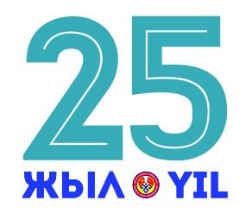 